 		OFFICE OF UNDERGRADUATE RESEARCH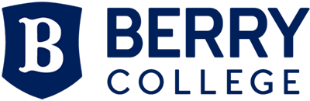 Guidelines and InstructionsSymposium on Student ScholarshipUndergraduate research is an inquiry or investigation conducted by an undergraduate student that makes an original intellectual or creative contribution to the discipline. The Berry College Annual Symposium on Student  Scholarship was created to provide an opportunity for students to present their research findings and creative  works. This day celebrates student scholarship and creative endeavors across all disciplines. All Berry students are welcome to submit an abstract and everyone is encouraged to attend the symposium!Application Checklist Applicants must submit all the following by the due date:Completed student application and abstract;Cover page with signatures from the applicant and the applicant’s mentor;All applications must be sent by a faculty mentor as a WORD document to undergraduateresearch@berry.edu by  the due date.By signing below, I agree that I have read and understand the above instructions and will follow them.
Student Signature	DateStudent Signature	DateStudent Signature	DateBy signing below, I agree that I have read the student’s application and abstract. This student’s work makes an original intellectual or creative contribution to the discipline. I fully support this application and recommend it for admission to the symposium.Mentor Signature	DateMentor Signature	Date2024 SYMPOSIUM ON STUDENT SCHOLARSHIPAbstract Submission FormDeadline: 5:00 p.m. on February 21, 2024Student InformationFaculty Mentor InformationTYPE OF PRESENTATIONACCESSIBILITY SERVICES NEEDEDSign Language interpreter	Accessibility AccommodationsOther:PRESENTATION SUPPORT SOURCE:Kirbo Scholars Program	Richard Scholars Program	George Scholars FundSynovus Scholars Program	McCoy Scholar				SURFStudent Work Program 	Other: Honors ProgramTITLE OF PRESENTATION (Limit 80 characters)PLEASE PROVIDE AN ABSTRACT/DESCRIPTION OF THE PRESENTATION, PERFORMANCEOR POSTER (1400-character MAX)PLEASE PROVIDE A BRIEF EXPLANATION OF HOW YOUR RESEARCH OR CREATIVE PROJECT CONTRIBUTES TO THE SCHOLARSHIP OF YOUR DISCIPLINE. (400-character MAX)Student PresenterStudent IDLead Presenter (Check box)Faculty MentorDepartmentFaculty EmailOral PresentationEQUIPMENT NEEDEDPecha KutchaPosterPerformance (Music/Dance)ComputerProjection SystemPianoOther: